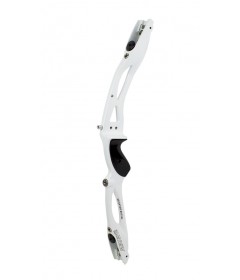 Samick Avante Recurve Riser 25" - Right HandedIN STOCKStarting at:£105.20Kinetic Halo Recurve Risers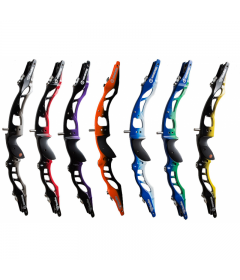 IN STOCKStarting at:£111.18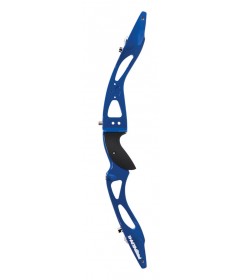 WNS Premium Recurve RiserIN STOCKStarting at:£125.82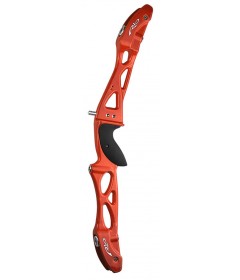 Rio Supercast Riser - 23"IN STOCKStarting at:£129.00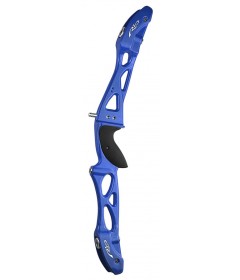 Rio Supercast Riser - 25"IN STOCKStarting at:£129.00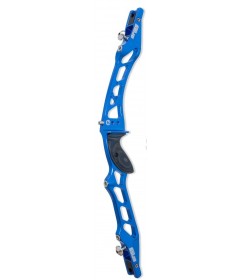 Kinetic Arios Recurve Riser - 25"IN STOCKStarting at:£133.93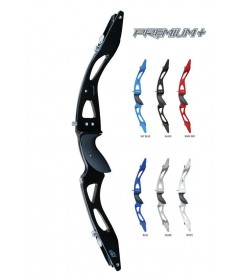 SF Premium Plus Recurve RiserIN STOCKStarting at:£137.76SALE-17%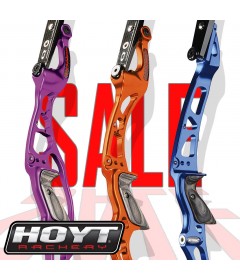 Recurve Riser Sale ItemsIN STOCKStarting at:£137.76SALE-30%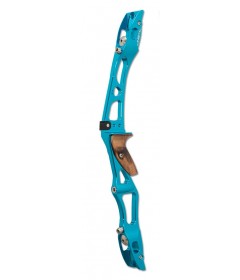 Kinetic Ember Recurve Riser - 23"IN STOCKStarting at:£159.85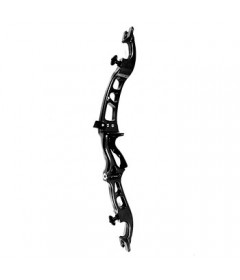 Hoyt Formula Excel Recurve RiserIN STOCKStarting at:£161.08SALE-22%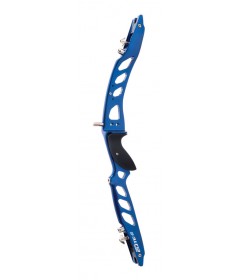 WNS Forged Elite 25" Recurve RiserIN STOCKStarting at:£196.58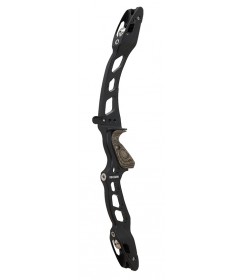 Kinetic Stylized Recurve Riser - 25"IN STOCKStarting at:£203.66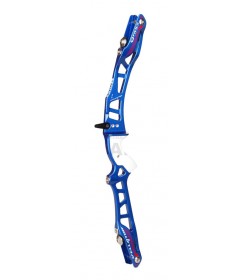 Fivics Vellator Recurve Riser - 25"IN STOCKStarting at:£223.80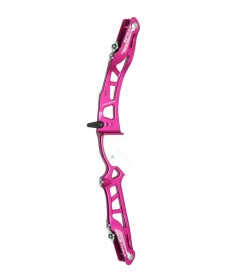 Fivics Vellator Recurve Riser - 23"IN STOCKStarting at:£223.80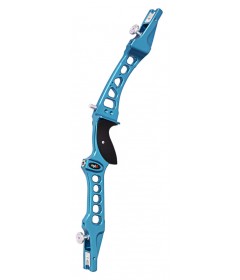 Mybo Wave 25" Recurve RiserIN STOCKStarting at:£225.00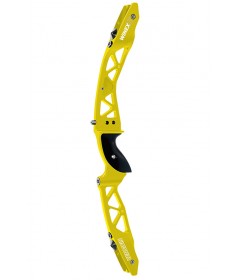 Win and Win Winex II Recurve Riser - 25"IN STOCKStarting at:£328.86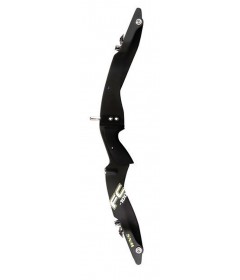 WNS FC-100 Recurve RiserIN STOCKStarting at:£359.53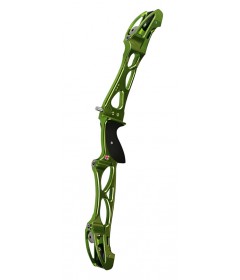 Mybo Elite 25" Recurve RiserIN STOCKStarting at:£360.00